Р О С С И Й С К А Я   Ф Е Д Е Р А Ц И Я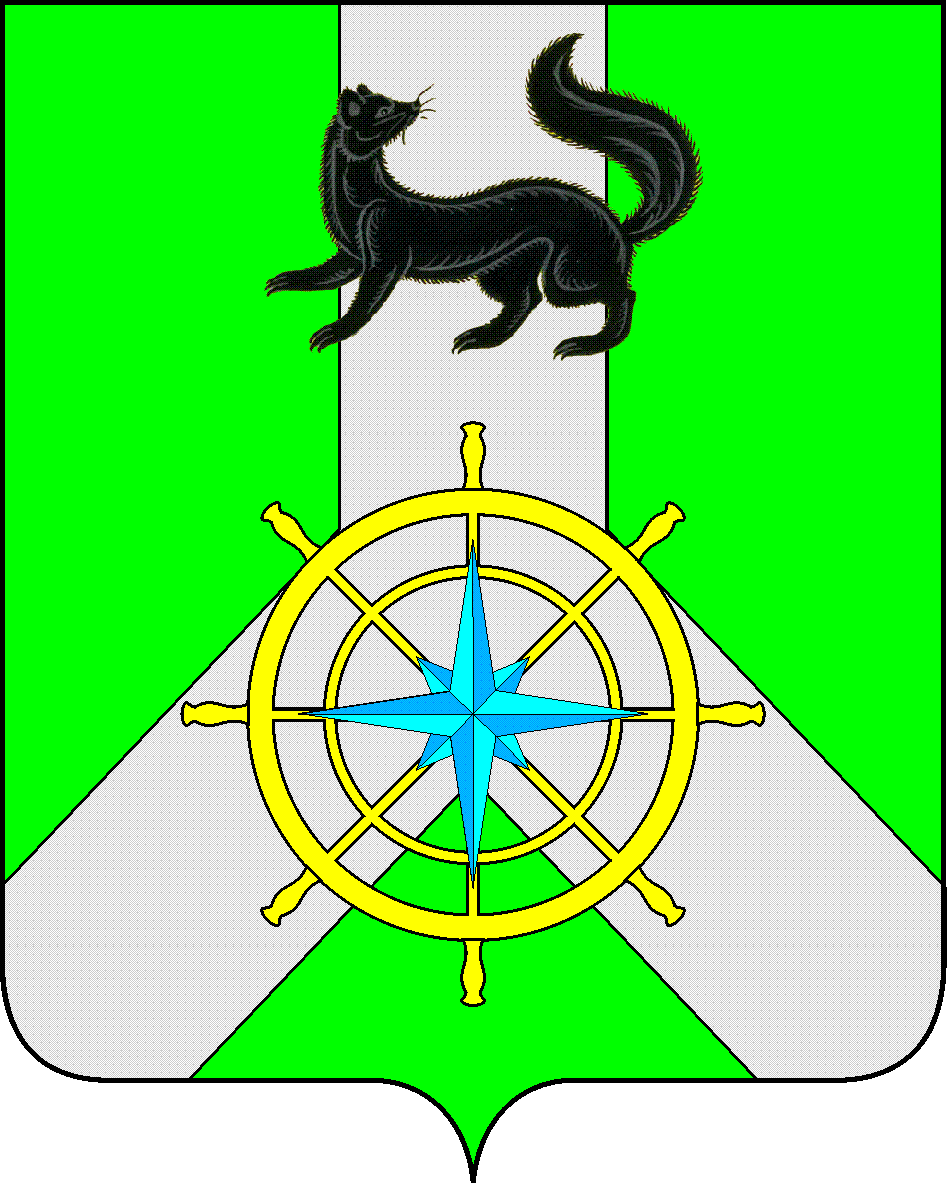 И Р К У Т С К А Я   О Б Л А С Т ЬК И Р Е Н С К И Й   М У Н И Ц И П А Л Ь Н Ы Й   Р А Й О НА Д М И Н И С Т Р А Ц И Я П О С Т А Н О В Л Е Н И ЕОб изменении существенных условий контрактаВ соответствии с частью 65.1 статьи 112 Федерального закона от 05.04.2013 г. № 44-ФЗ «О контрактной системе в сфере закупок товаров, работ, услуг для обеспечения государственных и муниципальных нужд», руководствуясь Федеральным законом от 06.10.2003 г. № 131-ФЗ «Об общих принципах организации местного самоуправления в РФ», статьями 39, 55 Устава муниципального образования Киренский район, администрация Киренского муниципального районапостановляЕТ:1. Принять решение об изменении существенных условий муниципального контракта от 14.07.2022 г. № 2-ЭА/22 на поставку продукции радиоэлектронной для МКУК «МЦНТиД «Звезда» по адресу: Иркутская область , г.Киренск, ул. Красноштанова ,1 с учетом установки и пуско-наладочных работ по адресу Иркутская обл., г.Киренск, ул.Красноармейская, 6а «Сквер Свободы», (далее – Муниципальный контракт), заключенного между МКУК «МЦНТиД «Звезда» и Обществом с ограниченной ответственностью «Завод Светодиодной Продукции» (ИКЗ № 22 3 3818023148383101001 0047 001 2620 242) по соглашению сторон, в части увеличения срока поставки товара до 28 сентября 2022 года.2. МКУК «МЦНТиД «Звезда» заключить с Обществом с ограниченной ответственностью «Завод Светодиодной Продукции» дополнительное соглашение к муниципальному контракту от 14.07.2022 г. № 2-ЭА/22 об изменении срока поставки товара до 28 сентября 2022 года.	3.    Настоящее постановление вступает в силу со дня подписания и подлежит размещению на официальном сайте администрации Киренского муниципального района kirenskraion.mo38.ru.Мэр района										К.В. Свистелинот 15.09.2022 г.№ 577г. Киренск